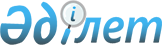 О бюджете Денисовского района на 2012-2014 годыРешение маслихата Денисовского района Костанайской области от 21 декабря 2011 года № 82. Зарегистрировано Управлением юстиции Денисовского района Костанайской области 29 декабря 2011 года № 9-8-189

      В соответствии с подпунктом 1) пункта 1 статьи 6 Закона Республики Казахстан от 23 января 2001 года "О местном государственном управлении и самоуправлении в Республике Казахстан", статьи 75 Бюджетного кодекса Республики Казахстан от 4 декабря 2008 года, на основании решения Костанайского областного маслихата от 8 декабря 2011 года № 450 "Об областном бюджете Костанайской области на 2012-2014 годы" (зарегистрировано в Реестре государственной регистрации нормативных правовых актов за номером 3788) Денисовский районный маслихат РЕШИЛ:



      1. Утвердить бюджет Денисовского района на 2012 – 2014 годы согласно приложениям 1, 2 и 3 соответственно, в том числе на 2012 год в следующих объемах:



      1) доходы – 2050568,1 тысяч тенге, в том числе по:

      налоговым поступлениям – 472274,0 тысячи тенге;

      неналоговым поступлениям – 2459,2 тысяча тенге;

      поступлениям от продажи основного капитала – 23879,0 тысячи тенге;

      поступлениям трансфертов – 1551955,9 тысяч тенге;

      2) затраты – 2077025,0 тысячи тенге;

      3) чистое бюджетное кредитование – 32122,0 тысяч тенге, в том числе:

      бюджетные кредиты – 33270,0 тысяч тенге;

      погашение бюджетных кредитов – 1148,0 тысяч тенге;

      4) сальдо по операциям с финансовыми активами – 0,0 тысяч тенге, в том числе:

      приобретение финансовых активов – 0,0 тысяч тенге;

      5) дефицит (профицит) бюджета – -58578,9 тысяч тенге;

      6) финансирование дефицита (использование профицита) бюджета – 58578,9 тысяч тенге.

      Сноска. Пункт 1 в редакции решения маслихата Денисовского района Костанайской области от 04.12.2012 № 55 (вводится в действие с 01.01.2012).



      2. Учесть, что в районном бюджете на 2012 год предусмотрен объем субвенций, передаваемой из областного бюджета в бюджет района в сумме 937816,0 тысяч тенге.

      Бюджетные изъятия из районного бюджета в областной бюджет не предусмотрены.



      3. Предусмотреть в районном бюджете на 2012 год поступления трансфертов в областной бюджет в связи с упразднением ревизионной комиссии маслихата района в сумме 2131,0 тысяча тенге.



      3-1. Учесть, что в бюджете района на 2011 год предусмотрен возврат целевых трансфертов на сумму 8569,6 тысяч тенге, в том числе:

      в республиканский бюджет в сумме 6934,7 тысяч тенге;

      в областной бюджет в сумме 1634,9 тысяч тенге.

      Сноска. Решение дополнено пунктом 3-1 в соответствии с решением маслихата Денисовского района Костанайской области от 09.02.2012 № 11; в редакции решения маслихата Денисовского района Костанайской области от 30.07.2012 № 43 (вводится в действие с 01.01.2012).



      4. Учесть, что в районном бюджете на 2012 год предусмотрены целевые текущие трансферты из областного бюджета, в том числе:

      на укрепление материально-технической базы организаций образования в сумме 4200,0 тысяч тенге;

      на содержание и укрепление материально-технической базы коммунального государственного учреждения "Денисовская средняя школа № 3" в сумме 43572,9 тысяч тенге;

      на установку автоматической пожарной сигнализации в школах в сумме 5961,0 тысяч тенге;

      на укрепление материально-технической базы объектов коммунальной собственности в сумме 5245,0 тысяч тенге;

      на переоценку Орджоникидзевского месторождения подземных вод Денисовского района Костанайской области в сумме 499,0 тысяч тенге;

      на переоценку эксплуатационных запасов подземных вод на участке четырех эксплуатационных скважин Орджоникидзевского месторождения подземных вод Денисовского района Костанайской области в сумме 1800,0 тысяч тенге;

      на ремонт объектов теплоснабжения государственного коммунального предприятия "Дидар" "Отдела жилищно-коммунального хозяйства, пассажирского транспорта и автомобильных дорог Денисовского района и акимата Денисовского района" в сумме 18773,0 тысячи тенге;

      на текущий ремонт системы водоснабжения государственного коммунального предприятия "Дидар" "Отдела жилищно-коммунального хозяйства, пассажирского транспорта и автомобильных дорог Денисовского района и акимата Денисовского района" в сумме 1544,0 тысячи тенге.

      Сноска. Пункт 4 в редакции решения маслихата Денисовского района Костанайской области от 04.12.2012 № 55 (вводится в действие с 01.01.2012).



      5. Учесть, что в районном бюджете на 2012 год предусмотрены целевые трансферты на развитие из областного бюджета, в том числе:

      на реконструкцию насосной станции второго подъема с установкой двух резервуаров чистой воды емкостью 700 кубических метров каждый в селе Денисовка Денисовского района в сумме 101044,0 тысячи тенге;

      на строительство канализационных сетей в селе Денисовка Денисовского района в сумме 10000,0 тысяч тенге;

      на строительство котельной, на газовом топливе для государственного учреждения "Денисовская средняя школа № 1" в селе Некрасовка в сумме 28261,0 тысяч тенге;

      на строительство котельной, на газовом топливе для здания коммунального государственного предприятия "Денисовская центральная районная больница" Управления здравоохранения акимата Костанайской области в сумме 48939,0 тысяч тенге;

      на строительство котельной, на газовом топливе для коммунального государственного казенного предприятия "Районный Дом культуры отдела культуры и развития языков Денисовского района и акимата Денисовского района" в сумме 34524,0 тысяч тенге;

      на реконструкцию четырехквартирного жилого дома в селе Денисовка по улице Амангельды, дом 6 для коммунального жилого фонда в сумме 4313,0 тысяч тенге;

      на строительство теплотрассы от котельной на газовом топливе по улице Ленина в селе Денисовка Денисовского района в сумме 11300,0 тысяч тенге.

      Сноска. Пункт 5 в редакции решения маслихата Денисовского района Костанайской области от 04.12.2012 № 55 (вводится в действие с 01.01.2012).



      6. Учесть, что в районном бюджете на 2012 год предусмотрено поступление целевых текущих трансфертов из республиканского бюджета, в том числе:

      на проведение противоэпизоотических мероприятий в сумме 18099,0 тысяч тенге;

      для реализации мер социальной поддержки специалистов в сумме 3770,0 тысяч тенге;

      на реализацию государственного образовательного заказа в дошкольных организациях образования в сумме 12362,0 тысячи тенге;

      на реализацию Государственной программы развития образования в Республике Казахстан на 2011-2020 годы в сумме 8188,0 тысячи тенге;

      на ежемесячную выплату денежных средств опекунам (попечителям) на содержание ребенка-сироты (детей-сирот), и ребенка (детей), оставшегося без попечения родителей в сумме 5954,0 тысяч тенге;

      на увеличение размера доплаты за квалификационную категорию учителям школ и воспитателям дошкольных организаций образования в сумме 9535,0 тысяч тенге;

      на повышение оплаты труда учителям, прошедшим повышение квалификации по учебным программам Автономной организации образования "Назарбаев Интеллектуальные школы" в сумме 546,0 тысяч тенге;

      на обеспечение оборудованием, программным обеспечением детей-инвалидов, обучающихся на дому в сумме 1300,0 тысяч тенге.

      Сноска. Пункт 6 в редакции решения маслихата Денисовского района Костанайской области от 04.12.2012 № 55 (вводится в действие с 01.01.2012).



      6-1. Учесть, что в районном бюджете на 2012 год предусмотрено поступление целевых трансфертов на развитие из республиканского бюджета, в том числе:

      на реконструкцию четырехквартирного жилого дома в селе Денисовка по улице Амангельды, дом 6 для коммунального жилого фонда в сумме 22480,0 тысяч тенге;

      на реконструкцию инженерных коммуникаций к четырехквартирному жилому дому по улице Амангельды, дом 6 в селе Денисовка для коммунального жилого фонда в сумме 1734,0 тысяч тенге.

      Сноска. Решение дополнено пунктом 6-1 в соответствии с решением маслихата Денисовского района Костанайской области от 09.04.2012 № 20 ; в редакции решения маслихата Денисовского района Костанайской области от 04.12.2012 № 55 (вводится в действие с 01.01.2012).



      7. Учесть, что в районном бюджете на 2012 год предусмотрено поступление средств из республиканского бюджета на решение вопросов обустройства аульных (сельских) округов в реализацию мер по содействию экономическому развитию регионов в рамках Программы "Развитие регионов" в сумме 2835,0 тысяч тенге.



      8. Учесть, что в районном бюджете на 2012 год предусмотрено поступление средств из республиканского бюджета на реализацию мероприятий Программы занятости 2020, в том числе целевых текущих трансфертов:

      на обеспечение деятельности центров занятости населения в сумме 7969,0 тысяч тенге;

      на частичное субсидирование заработной платы в сумме 3206,0 тысяч тенге;

      на молодежную практику в сумме 2058,0 тысяч тенге.

      Сноска. Пункт 8 в редакции решения маслихата Денисовского района Костанайской области от 04.12.2012 № 55 (вводится в действие с 01.01.2012).



      8-1. Учесть, что в районном бюджете на 2012 год предусмотрено поступление целевых текущих трансфертов из республиканского бюджета на развитие сельских населенных пунктов в рамках Программы занятости 2020 на капитальный ремонт здания детского сада по улице Парковая, дом 4 в селе Перелески Денисовского района Костанайской области в сумме 193768 тысяч тенге.

      Сноска. Решение дополнено пунктом 8-1 в соответствии с решением маслихата Денисовского района Костанайской области от 09.04.2012 № 20 (вводится в действие с 01.01.2012).



      9. Учесть, что в районном бюджете на 2012 год предусмотрено поступление средств из республиканского бюджета бюджетных кредитов местным исполнительным органам для реализации мер социальной поддержки специалистов в сумме 32900,0 тысяч тенге.

      Сноска. Пункт 9 в редакции решения маслихата Денисовского района Костанайской области от 04.12.2012 № 55 (вводится в действие с 01.01.2012).



      10. Утвердить резерв местного исполнительного органа Денисовского района на 2012 год в сумме 8954,0 тысяч тенге.

      Сноска. Пункт 10 в редакции решения маслихата Денисовского района Костанайской области от 30.07.2012 № 43 (вводится в действие с 01.01.2012).



      11. Утвердить перечень бюджетных программ аппаратов акима поселка, аула (села), аульного (сельского) округа на 2012 год, согласно приложению 4.



      12. Утвердить перечень бюджетных программ, не подлежащих секвестру в процессе исполнения бюджета Денисовского района на 2012 год, согласно приложению 5.



      13. Настоящее решение вводится в действие с 1 января 2012 года.      Председатель

      очередной двадцатой

      сессии районного маслихата                 С. Однодворский      Секретарь

      Денисовского

      районного маслихата                        Б. Тойбагоров      СОГЛАСОВАНО:      Начальник

      государственного учреждения

      "Отдел экономики и финансов

      акимата Денисовского района"

      ___________ С. Ф. Рахметова

Приложение 1      

к решению маслихата   

от 21 декабря 2011 года № 82 Приложение        

к решению маслихата    

от 4 декабря 2012 года № 55  Бюджет Денисовского района

на 2012 год      Сноска. Приложение 1 в редакции решения маслихата Денисовского района Костанайской области от 04.12.2012 № 55 (вводится в действие с 01.01.2012).

Приложение 2      

к решению маслихата   

от 21 декабря 2011 года  

№ 82         Приложение 2       

к решению маслихата    

от 30 июля 2012 года № 43  Бюджет Денисовского района

на 2013 год      Сноска. Приложение 2 в редакции решения маслихата Денисовского района Костанайской области от 30.07.2012 № 43 (вводится в действие с 01.01.2012).

Приложение 3      

к решению маслихата  

от 21 декабря 2011 года  

№ 82         Приложение 3        

к решению маслихата    

от 30 июля 2012 года № 43  Бюджет Денисовского района на 2014 год      Сноска. Приложение 3 в редакции решения маслихата Денисовского района Костанайской области от 30.07.2012 № 43 (вводится в действие с 01.01.2012).

Приложение 4     

к решению маслихата  

от 21 декабря 2011 года № 82 Приложение 2       

к решению маслихата    

от 12 ноября 2012 года № 53  Перечень бюджетных программ аппаратов акима

поселка, аула (села), аульного сельского

округа на 2012 год      Сноска. Приложение 4 в редакции решения маслихата Денисовского района Костанайской области от 12.11.2012 № 53 (вводится в действие с 01.01.2012).

Приложение 5     

к решению маслихата  

от 21 декабря 2011 года  

№ 82          Перечень бюджетных программ, не подлежащих

секвестру в процессе исполнения Денисовского

бюджета района на 2012 год
					© 2012. РГП на ПХВ «Институт законодательства и правовой информации Республики Казахстан» Министерства юстиции Республики Казахстан
				КатегорияКатегорияКатегорияКатегорияСумма,

тысяч

тенгеКлассКлассКлассСумма,

тысяч

тенгеПодклассПодклассСумма,

тысяч

тенгеНаименованиеСумма,

тысяч

тенгеДоходы2050568,11Налоговые поступления472274,011Подоходный налог214661,0112Индивидуальный подоходный налог214661,013Социальный налог113024,0131Социальный налог113024,014Налоги на собственность125100,0141Налоги на имущество80222,0143Земельный налог8166,0144Налог на транспортные средства32338,0145Единый земельный налог4374,015Внутренние налоги на товары, работы и

услуги17667,0152Акцизы1790,0153Поступления за использование природных и

других ресурсов11957,0154Сборы за ведение предпринимательской и

профессиональной деятельности3864,0155Налог на игорный бизнес56,018Обязательные платежи, взимаемые за

совершение юридически значимых действий и

(или) выдачу документов уполномоченными

на то государственными органами или

должностными лицами1822,0181Государственная пошлина1822,02Неналоговые поступления2459,221Доходы от государственной собственности330,0215Доходы от аренды имущества, находящегося

в государственной собственности330,022Поступления от реализации товаров (работ,

услуг) государственными учреждениями,

финансируемыми из государственного

бюджета27,0221Поступления от реализации товаров (работ,

услуг) государственными учреждениями,

финансируемыми из государственного

бюджета27,023Поступления денег от проведения

государственных закупок, организуемых

государственными учреждениями,

финансируемыми из государственного

бюджета275,0231Поступления денег от проведения

государственных закупок, организуемых

государственными учреждениями,

финансируемыми из государственного

бюджета275,026Прочие неналоговые поступления1827,2261Прочие неналоговые поступления1827,23Поступления от продажи основного капитала23879,031Продажа государственного имущества,

закрепленного за государственными

учреждениями3069,0311Продажа государственного имущества,

закрепленного за государственными

учреждениями3069,033Продажа земли и нематериальных активов20810,0331Продажа земли20780,0332Продажа нематериальных активов30,04Поступление трансфертов1551955,942Трансферты из вышестоящих органов

государственного управления1551955,9422Трансферты из областного бюджета1551955,9Функциональная группаФункциональная группаФункциональная группаФункциональная группаФункциональная группаСумма,

тысяч

тенгеФункциональная подгруппаФункциональная подгруппаФункциональная подгруппаФункциональная подгруппаСумма,

тысяч

тенгеАдминистратор бюджетных программАдминистратор бюджетных программАдминистратор бюджетных программСумма,

тысяч

тенгеПрограммаПрограммаСумма,

тысяч

тенгеНаименованиеСумма,

тысяч

тенгеЗатраты2077025,001Государственные услуги общего

характера186231,21Представительные, исполнительные и

другие органы, выполняющие общие

функции государственного управления165415,0112Аппарат маслихата района (города

областного значения)13361,0001Услуги по обеспечению деятельности

маслихата района (города областного

значения)13361,0122Аппарат акима района (города

областного значения)47384,0001Услуги по обеспечению деятельности

акима района (города областного

значения)45965,6003Капитальные расходы государственного

органа1418,4123Аппарат акима района в городе,

города районного значения, поселка,

аула (села), аульного (сельского)

округа104670,0001Услуги по обеспечению деятельности

акима района в городе, города

районного значения, поселка, аула

(села), аульного (сельского) округа103605,0022Капитальные расходы государственного

органа1065,02Финансовая деятельность2783,0459Отдел экономики и финансов района

(города областного значения)2783,0004Организация работы по выдаче разовых

талонов и обеспечение полноты сбора

сумм от реализации разовых талонов4,0010Приватизация, управление

коммунальным имуществом,

постприватизационная деятельность и

регулирование споров, связанных с

этим410,0011Учет, хранение, оценка и реализация

имущества, поступившего в

коммунальную собственность2369,09Прочие государственные услуги общего

характера18033,2459Отдел экономики и финансов района

(города областного значения)18033,2001Услуги по реализации государственной

политики в области формирования и

развития экономической политики,

государственного планирования,

исполнения бюджета и управления

коммунальной собственностью района

(города областного значения)17799,0015Капитальные расходы государственного

органа234,202Оборона2500,01Военные нужды2300,0122Аппарат акима района (города

областного значения)2300,0005Мероприятия в рамках исполнения

всеобщей воинской обязанности2300,02Организация работы по чрезвычайным

ситуациям200,0122Аппарат акима района (города

областного значения)200,0007Мероприятия по профилактике и

тушению степных пожаров районного

(городского) масштаба, а также

пожаров в населенных пунктах, в

которых не созданы органы

государственной противопожарной

службы200,004Образование976409,21Дошкольное воспитание и обучение57735,0464Отдел образования района (города

областного значения)57735,0009Обеспечение дошкольного воспитания

и обучения45056,0021Увеличение размера доплаты за

квалификационную категорию

воспитателям детских садов,

мини-центров, школ-интернатов:

общего типа, специальных

(коррекционных), специализированных

для одаренных детей, организаций

образования для детей-сирот и детей,

оставшихся без попечения родителей,

центров адаптации несовершеннолетних

за счет трансфертов из

республиканского бюджета317,0040Реализация государственного

образовательного заказа в дошкольных

организациях образования12362,02Начальное, основное среднее и общее

среднее образование883012,1123Аппарат акима района в городе,

города районного значения, поселка,

аула (села), аульного (сельского)

округа582,0005Организация бесплатного подвоза

учащихся до школы и обратно в

аульной (сельской) местности582,0464Отдел образования района (города

областного значения)882430,1003Общеобразовательное обучение852950,1006Дополнительное образование для детей19716,0063Повышение оплаты труда учителям,

прошедшим повышение квалификации по

учебным программам АОО "Назарбаев

Интеллектуальные школы" за счет

трансфертов из республиканского

бюджета546,0064Увеличение размера доплаты за

квалификационную категорию учителям

организаций начального, основного

среднего, общего среднего

образования: школы, школы-интернаты:

(общего типа, специальных

(коррекционных), специализированных

для одаренных детей; организаций для

детей-сирот и детей, оставшихся без

попечения родителей) за счет

трансфертов из республиканского

бюджета9218,09Прочие услуги в области образования35662,1464Отдел образования района (города

областного значения)35662,1001Услуги по реализации государственной

политики на местном уровне в области

образования9404,0005Приобретение и доставка учебников,

учебно-методических комплексов для

государственных учреждений

образования района (города

областного значения)6887,0012Капитальные расходы государственного

органа164,0015Ежемесячные выплаты денежных средств

опекунам (попечителям) на содержание

ребенка-сироты (детей-сирот), и

ребенка (детей), оставшегося без

попечения родителей за счет

трансфертов из республиканского

бюджета5954,0020Обеспечение оборудованием,

программным обеспечением

детей-инвалидов, обучающихся на дому

за счет трансфертов из

республиканского бюджета1300,0067Капитальные расходы подведомственных

государственных учреждений и

организаций11953,106Социальная помощь и социальное

обеспечение75239,02Социальная помощь59925,0451Отдел занятости и социальных

программ района (города областного

значения)59925,0002Программа занятости12736,0005Государственная адресная социальная

помощь1489,0006Оказание жилищной помощи184,0007Социальная помощь отдельным

категориям нуждающихся граждан по

решениям местных представительных

органов9675,0010Материальное обеспечение

детей-инвалидов, воспитывающихся и

обучающихся на дому573,0014Оказание социальной помощи

нуждающимся гражданам на дому12772,0016Государственные пособия на детей до

18 лет12795,0017Обеспечение нуждающихся инвалидов

обязательными гигиеническими

средствами и предоставление услуг

специалистами жестового языка,

индивидуальными помощниками в

соответствии с индивидуальной

программой реабилитации инвалида1732,0023Обеспечение деятельности центров

занятости населения7969,09Прочие услуги в области социальной

помощи и социального обеспечения15314,0451Отдел занятости и социальных

программ района (города областного

значения)15314,0001Услуги по реализации государственной

политики на местном уровне в области

обеспечения занятости и реализации

социальных программ для населения14989,8011Оплата услуг по зачислению, выплате

и доставке пособий и других

социальных выплат303,0021Капитальные расходы государственного

органа21,207Жилищно-коммунальное хозяйство381820,51Жилищное хозяйство225687,0464Отдел образования района (города

областного значения)193768,0026Ремонт объектов в рамках развития

сельских населенных пунктов по

Программе занятости 2020193768,0458Отдел жилищно-коммунального

хозяйства, пассажирского транспорта

и автомобильных дорог района (города

областного значения)3392,0003Организация сохранения

государственного жилищного фонда3209,0005Снос аварийного и ветхого жилья183,0466Отдел архитектуры,

градостроительства и строительства

района (города областного значения)28527,0003Проектирование, строительство и

(или) приобретение жилья

государственного коммунального

жилищного фонда26793,0004Проектирование, развитие,

обустройство и (или) приобретение

инженерно-коммуникационной

инфраструктуры1734,02Коммунальное хозяйство138637,5458Отдел жилищно-коммунального

хозяйства, пассажирского транспорта

и автомобильных дорог района (города

областного значения)24448,0012Функционирование системы

водоснабжения и водоотведения3843,0026Организация эксплуатации тепловых

сетей, находящихся в коммунальной

собственности районов (городов

областного значения)20605,0466Отдел архитектуры,

градостроительства и строительства

района (города областного значения)114189,5005Развитие коммунального хозяйства3145,5006Развитие системы водоснабжения и

водоотведения111044,03Благоустройство населенных пунктов17496,0123Аппарат акима района в городе,

города районного значения, поселка,

аула (села), аульного (сельского)

округа14520,0008Освещение улиц населенных пунктов2223,0011Благоустройство и озеленение

населенных пунктов12297,0458Отдел жилищно-коммунального

хозяйства, пассажирского транспорта

и автомобильных дорог района (города

областного значения)2976,0016Обеспечение санитарии населенных

пунктов2976,008Культура, спорт, туризм и

информационное пространство108961,01Деятельность в области культуры41534,0455Отдел культуры и развития языков

района (города областного значения)41534,0003Поддержка культурно-досуговой работы41534,02Спорт13991,0465Отдел физической культуры и спорта

района (города областного значения)13991,0005Развитие массового спорта и

национальных видов спорта9372,0006Проведение спортивных соревнований

на районном (города областного

значения) уровне737,0007Подготовка и участие членов сборных

команд района (города областного

значения) по различным видам спорта

на областных спортивных

соревнованиях3882,03Информационное пространство32753,8455Отдел культуры и развития языков

района (города областного значения)30833,8006Функционирование районных

(городских) библиотек27888,0007Развитие государственного языка и

других языков народа Казахстана2945,8456Отдел внутренней политики района

(города областного значения)1920,0002Услуги по проведению государственной

информационной политики через газеты

и журналы1350,0005Услуги по проведению государственной

информационной политики через

телерадиовещание570,09Прочие услуги по организации

культуры, спорта, туризма и

информационного пространства20682,2455Отдел культуры и развития языков

района (города областного значения)7957,2001Услуги по реализации государственной

политики на местном уровне в области

развития языков и культуры6524,0032Капитальные расходы подведомственных

государственных учреждений и

организаций1433,2456Отдел внутренней политики района

(города областного значения)8124,0001Услуги по реализации государственной

политики на местном уровне в области

информации, укрепления

государственности и формирования

социального оптимизма граждан4804,0003Реализация мероприятий в сфере

молодежной политики200,0006Капитальные расходы государственного

органа3120,0465Отдел физической культуры и спорта

района (города областного значения)4601,0001Услуги по реализации государственной

политики на местном уровне в сфере

физической культуры и спорта4601,009Топливно-энергетический комплекс и

недропользование132794,79Прочие услуги в области

топливно-энергетического комплекса и

недропользования132794,7466Отдел архитектуры,

градостроительства и строительства

района (города областного значения)132794,7009Развитие теплоэнергетической системы132794,710Сельское, водное, лесное, рыбное

хозяйство, особо охраняемые

природные территории, охрана

окружающей среды и животного мира,

земельные отношения36465,01Сельское хозяйство11696,0454Отдел предпринимательства и

сельского хозяйства района (города

областного значения)3770,0099Реализация мер по оказанию

социальной поддержки специалистов3770,0473Отдел ветеринарии района (города

областного значения)7926,0001Услуги по реализации государственной

политики на местном уровне в сфере

ветеринарии5674,0003Капитальные расходы государственного

органа189,0007Организация отлова и уничтожения

бродячих собак и кошек160,0010Проведение мероприятий по

идентификации сельскохозяйственных

животных303,0032Капитальные расходы подведомственных

государственных учреждений и

организаций1600,06Земельные отношения6670,0463Отдел земельных отношений района

(города областного значения)6670,0001Услуги по реализации государственной

политики в области регулирования

земельных отношений на территории

района (города областного значения)5721,0004Организация работ по зонированию

земель303,0006Землеустройство, проводимое при

установлении границ городов

районного значения, районов в

городе, поселков, аулов (сел),

аульных (сельских) округов646,09Прочие услуги в области сельского,

водного, лесного, рыбного хозяйства,

охраны окружающей среды и земельных

отношений18099,0473Отдел ветеринарии района (города

областного значения)18099,0011Проведение противоэпизоотических

мероприятий18099,011Промышленность, архитектурная,

градостроительная и строительная

деятельность8473,02Архитектурная, градостроительная и

строительная деятельность8473,0466Отдел архитектуры,

градостроительства и строительства

района (города областного значения)8473,0001Услуги по реализации государственной

политики в области строительства,

улучшения архитектурного облика

городов, районов и населенных

пунктов области и обеспечению

рационального и эффективного

градостроительного освоения

территории района (города областного

значения)8304,0015Капитальные расходы государственного

органа169,012Транспорт и коммуникации110240,01Автомобильный транспорт110240,0123Аппарат акима района в городе,

города районного значения, поселка,

аула (села), аульного (сельского)

округа9866,0013Обеспечение функционирования

автомобильных дорог в городах

районного значения, поселках, аулах

(селах), аульных (сельских) округах9866,0458Отдел жилищно-коммунального

хозяйства, пассажирского транспорта

и автомобильных дорог района (города

областного значения)100374,0023Обеспечение функционирования

автомобильных дорог100374,013Прочие47188,03Поддержка предпринимательской

деятельности и защита конкуренции62,0454Отдел предпринимательства и

сельского хозяйства района (города

областного значения)62,0006Поддержка предпринимательской

деятельности62,09Прочие47126,0123Аппарат акима района в городе,

города районного значения, поселка,

аула (села), аульного (сельского)

округа2835,0040Реализация мер по содействию

экономическому развитию регионов в

рамках Программы "Развитие регионов"

за счет целевых трансфертов из

республиканского бюджета2835,0454Отдел предпринимательства и

сельского хозяйства района (города

областного значения)12278,0001Услуги по реализации государственной

политики на местном уровне в области

развития предпринимательства,

промышленности и сельского

хозяйства 12278,0458Отдел жилищно-коммунального

хозяйства, пассажирского транспорта

и автомобильных дорог района (города

областного значения)24013,0001Услуги по реализации государственной

политики на местном уровне в области

жилищно-коммунального хозяйства,

пассажирского транспорта и

автомобильных дорог8374,0013Капитальные расходы государственного

органа126,0067Капитальные расходы подведомственных

государственных учреждений и

организаций15513,0459Отдел экономики и финансов района

(города областного значения)8000,0012Резерв местного исполнительного

органа района (города областного

значения)8000,014Обслуживание долга2,81Обслуживание долга2,8459Отдел экономики и финансов района

(города областного значения)2,8021Обслуживание долга местных

исполнительных органов по выплате

вознаграждений и иных платежей по

займам из областного бюджета2,815Трансферты10700,61Трансферты10700,6459Отдел экономики и финансов района

(города областного значения)10700,6006Возврат неиспользованных

(недоиспользованных) целевых

трансфертов8569,6024Целевые текущие трансферты в

вышестоящие бюджеты в связи с

передачей функций государственных

органов из нижестоящего уровня

государственного управления в

вышестоящий2131,0IIIЧистое бюджетное кредитование32122,0Бюджетные кредиты33270,010Сельское, водное, лесное, рыбное

хозяйство, особо охраняемые

природные территории, охрана

окружающей среды и животного мира,

земельные отношения33270,01Сельское хозяйство33270,0454Отдел предпринимательства и

сельского хозяйства района (города

областного значения)33270,0009Бюджетные кредиты для реализации мер

социальной поддержки специалистов33270,0КатегорияКатегорияКатегорияКатегорияКатегорияСумма,

тысяч

тенгеКлассКлассКлассКлассСумма,

тысяч

тенгеПодклассПодклассПодклассСумма,

тысяч

тенгеНаименованиеСумма,

тысяч

тенге5Погашение бюджетных кредитов1148,01Погашение бюджетных кредитов1148,01Погашение бюджетных кредитов, выданных

из государственного бюджета1148,013Погашение бюджетных кредитов, выданных

из местного бюджета физическим лицам1148,0IVСальдо по операциям с финансовыми

активами0,0Приобретение финансовых активов0,0VДефицит (профицит) бюджета-58578,9VIФинансирование дефицита (использование

профицита) бюджета58578,9КатегорияКатегорияКатегорияКатегорияСумма,

тысяч

тенгеКлассКлассКлассСумма,

тысяч

тенгеПодклассПодклассСумма,

тысяч

тенгеНаименованиеСумма,

тысяч

тенгеДоходы1668298,01Налоговые поступления434617,011Подоходный налог196838,0112Индивидуальный подоходный налог196838,013Социальный налог117015,0131Социальный налог117015,014Налоги на собственность101285,0141Налоги на имущество64522,0143Земельный налог8745,0144Налог на транспортные средства23644,0145Единый земельный налог4374,015Внутренние налоги на товары, работы и

услуги17371,0152Акцизы1600,0153Поступления за использование природных и

других ресурсов11957,0154Сборы за ведение предпринимательской и

профессиональной деятельности3754,0155Налог на игорный бизнес60,018Обязательные платежи, взимаемые за

совершение юридически значимых действий и

(или) выдачу документов уполномоченными

на то государственными органами или

должностными лицами2108,0181Государственная пошлина2108,02Неналоговые поступления4470,021Доходы от государственной собственности362,0215Доходы от аренды имущества, находящегося

в государственной собственности362,026Прочие неналоговые поступления4108,0261Прочие неналоговые поступления4108,03Поступления от продажи основного капитала83801,031Продажа государственного имущества,

закрепленного за государственными

учреждениями43046,0311Продажа государственного имущества,

закрепленного за государственными

учреждениями43046,033Продажа земли и нематериальных активов40755,0331Продажа земли40000,0332Продажа нематериальных активов755,04Поступление трансфертов1145410,042Трансферты из вышестоящих органов

государственного управления1145410,0422Трансферты из областного бюджета1145410,0Функциональная группаФункциональная группаФункциональная группаФункциональная группаФункциональная группаСумма,

тысяч

тенгеФункциональная подгруппаФункциональная подгруппаФункциональная подгруппаФункциональная подгруппаСумма,

тысяч

тенгеАдминистратор бюджетных программАдминистратор бюджетных программАдминистратор бюджетных программСумма,

тысяч

тенгеПрограммаПрограммаСумма,

тысяч

тенгеНаименованиеСумма,

тысяч

тенгеЗатраты1668298,001Государственные услуги общего

характера208668,01Представительные, исполнительные и

другие органы, выполняющие общие

функции государственного управления188452,0112Аппарат маслихата района (города

областного значения)12972,0001Услуги по обеспечению деятельности

маслихата района (города областного

значения)12972,0122Аппарат акима района (города

областного значения)49248,0001Услуги по обеспечению деятельности

акима района (города областного

значения)48446,0003Капитальные расходы государственного

органа802,0123Аппарат акима района в городе,

города районного значения, поселка,

аула (села), аульного (сельского)

округа126232,0001Услуги по обеспечению деятельности

акима района в городе, города

районного значения, поселка, аула

(села), аульного (сельского) округа103682,0022Капитальные расходы государственного

органа22550,02Финансовая деятельность1955,0459Отдел экономики и финансов района

(города областного значения)1955,0003Проведение оценки имущества в целях

налогообложения1094,0010Приватизация, управление

коммунальным имуществом,

постприватизационная деятельность и

регулирование споров, связанных с

этим54,0011Учет, хранение, оценка и реализация

имущества, поступившего в

коммунальную собственность807,09Прочие государственные услуги общего

характера18261,0459Отдел экономики и финансов района

(города областного значения)18261,0001Услуги по реализации государственной

политики в области формирования и

развития экономической политики,

государственного планирования,

исполнения бюджета и управления

коммунальной собственностью района

(города областного значения)18261,002Оборона2430,01Военные нужды2002,0122Аппарат акима района (города

областного значения)2002,0005Мероприятия в рамках исполнения

всеобщей воинской обязанности2002,02Организация работы по чрезвычайным

ситуациям428,0122Аппарат акима района (города

областного значения)428,0006Предупреждение и ликвидация

чрезвычайных ситуаций масштаба

района (города областного значения)214,0007Мероприятия по профилактике и

тушению степных пожаров районного

(городского) масштаба, а также

пожаров в населенных пунктах, в

которых не созданы органы

государственной противопожарной

службы214,004Образование1011026,01Дошкольное воспитание и обучение57295,0464Отдел образования района (города

областного значения)57295,0009Обеспечение дошкольного воспитания

и обучения57295,02Начальное, основное среднее и общее

среднее образование823373,0123Аппарат акима района в городе,

города районного значения, поселка,

аула (села), аульного (сельского)

округа656,0005Организация бесплатного подвоза

учащихся до школы и обратно в

аульной (сельской) местности656,0464Отдел образования района (города

областного значения)822717,0003Общеобразовательное обучение802846,0006Дополнительное образование для детей19871,09Прочие услуги в области образования130358,0464Отдел образования района (города

областного значения)18236,0001Услуги по реализации государственной

политики на местном уровне в области

образования10771,0005Приобретение и доставка учебников,

учебно-методических комплексов для

государственных учреждений

образования района (города

областного значения)7465,0466Отдел архитектуры,

градостроительства и строительства

района (города областного значения)112122,0037Строительство и реконструкция

объектов образования112122,006Социальная помощь и социальное

обеспечение64929,02Социальная помощь49934,0451Отдел занятости и социальных

программ района (города областного

значения)49934,0002Программа занятости5895,0005Государственная адресная социальная

помощь2429,0006Оказание жилищной помощи535,0007Социальная помощь отдельным

категориям нуждающихся граждан по

решениям местных представительных

органов10352,0010Материальное обеспечение

детей-инвалидов, воспитывающихся и

обучающихся на дому561,0014Оказание социальной помощи

нуждающимся гражданам на дому14276,0016Государственные пособия на детей до

18 лет14194,0017Обеспечение нуждающихся инвалидов

обязательными гигиеническими

средствами и предоставление услуг

специалистами жестового языка,

индивидуальными помощниками в

соответствии с индивидуальной

программой реабилитации инвалида1692,09Прочие услуги в области социальной

помощи и социального обеспечения14995,0451Отдел занятости и социальных

программ района (города областного

значения)14995,0001Услуги по реализации государственной

политики на местном уровне в области

обеспечения занятости и реализации

социальных программ для населения14719,0011Оплата услуг по зачислению, выплате

и доставке пособий и других

социальных выплат276,007Жилищно-коммунальное хозяйство105019,01Жилищное хозяйство62679,0458Отдел жилищно-коммунального

хозяйства, пассажирского транспорта

и автомобильных дорог района (города

областного значения)196,0005Снос аварийного и ветхого жилья196,0466Отдел архитектуры,

градостроительства и строительства

района (города областного значения)62483,0003Проектирование, строительство и

(или) приобретение жилья

государственного коммунального

жилищного фонда58692,0004Проектирование, развитие,

обустройство и (или) приобретение

инженерно-коммуникационной

инфраструктуры3791,02Коммунальное хозяйство32880,0458Отдел жилищно-коммунального

хозяйства, пассажирского транспорта

и автомобильных дорог района (города

областного значения)5368,0026Организация эксплуатации тепловых

сетей, находящихся в коммунальной

собственности районов (городов

областного значения)5368,0466Отдел архитектуры,

градостроительства и строительства

района (города областного значения)27512,0006Развитие системы водоснабжения и

водоотведения27512,03Благоустройство населенных пунктов9460,0123Аппарат акима района в городе,

города районного значения, поселка,

аула (села), аульного (сельского)

округа8924,0008Освещение улиц населенных пунктов1934,0011Благоустройство и озеленение

населенных пунктов6990,0458Отдел жилищно-коммунального

хозяйства, пассажирского транспорта

и автомобильных дорог района (города

областного значения)536,0016Обеспечение санитарии населенных

пунктов429,0017Содержание мест захоронений и

захоронение безродных107,008Культура, спорт, туризм и

информационное пространство86153,01Деятельность в области культуры26302,0455Отдел культуры и развития языков

района (города областного значения)26302,0003Поддержка культурно-досуговой работы26302,02Спорт10619,0465Отдел физической культуры и спорта

района (города областного значения)10619,0005Развитие массового спорта и

национальных видов спорта6591,0006Проведение спортивных соревнований

на районном (города областного

значения) уровне788,0007Подготовка и участие членов сборных

команд района (города областного

значения) по различным видам спорта

на областных спортивных

соревнованиях3240,03Информационное пространство32533,0455Отдел культуры и развития языков

района (города областного значения)30853,0006Функционирование районных

(городских) библиотек27436,0007Развитие государственного языка и

других языков народа Казахстана3417,0456Отдел внутренней политики района

(города областного значения)1680,0002Услуги по проведению государственной

информационной политики через газеты

и журналы1070,0005Услуги по проведению государственной

информационной политики через

телерадиовещание610,09Прочие услуги по организации

культуры, спорта, туризма и

информационного пространства16699,0455Отдел культуры и развития языков

района (города областного значения)6782,0001Услуги по реализации государственной

политики на местном уровне в области

развития языков и культуры6782,0456Отдел внутренней политики района

(города областного значения)5254,0001Услуги по реализации государственной

политики на местном уровне в области

информации, укрепления

государственности и формирования

социального оптимизма граждан5040,0003Реализация мероприятий в сфере

молодежной политики214,0465Отдел физической культуры и спорта

района (города областного значения)4663,0001Услуги по реализации государственной

политики на местном уровне в сфере

физической культуры и спорта4663,010Сельское, водное, лесное, рыбное

хозяйство, особо охраняемые

природные территории, охрана

окружающей среды и животного мира,

земельные отношения17337,01Сельское хозяйство7531,0473Отдел ветеринарии района (города

областного значения)7531,0001Услуги по реализации государственной

политики на местном уровне в сфере

ветеринарии5860,0003Капитальные расходы государственного

органа1500,0007Организация отлова и уничтожения

бродячих собак и кошек171,06Земельные отношения9806,0463Отдел земельных отношений района

(города областного значения)9806,0001Услуги по реализации государственной

политики в области регулирования

земельных отношений на территории

района (города областного значения)7606,0007Капитальные расходы государственного

органа2200,011Промышленность, архитектурная,

градостроительная и строительная

деятельность8146,02Архитектурная, градостроительная и

строительная деятельность8146,0466Отдел архитектуры,

градостроительства и строительства

района (города областного значения)8146,0001Услуги по реализации государственной

политики в области строительства,

улучшения архитектурного облика

городов, районов и населенных

пунктов области и обеспечению

рационального и эффективного

градостроительного освоения

территории района (города областного

значения)8146,012Транспорт и коммуникации140887,01Автомобильный транспорт140887,0123Аппарат акима района в городе,

города районного значения, поселка,

аула (села), аульного (сельского)

округа25334,0013Обеспечение функционирования

автомобильных дорог в городах

районного значения, поселках, аулах

(селах), аульных (сельских) округах25334,0458Отдел жилищно-коммунального

хозяйства, пассажирского транспорта

и автомобильных дорог района (города

областного значения)115553,0023Обеспечение функционирования

автомобильных дорог115553,013Прочие21572,03Поддержка предпринимательской

деятельности и защита конкуренции66,0454Отдел предпринимательства и

сельского хозяйства района (города

областного значения)66,0006Поддержка предпринимательской

деятельности66,09Прочие21506,0454Отдел предпринимательства и

сельского хозяйства района (города

областного значения)13076,0001Услуги по реализации государственной

политики на местном уровне в области

развития предпринимательства,

промышленности и сельского

хозяйства12076,0007Капитальные расходы государственного

органа1000,0458Отдел жилищно-коммунального

хозяйства, пассажирского транспорта

и автомобильных дорог района (города

областного значения)8430,0001Услуги по реализации государственной

политики на местном уровне в области

жилищно-коммунального хозяйства,

пассажирского транспорта и

автомобильных дорог8430,015Трансферты2131,01Трансферты2131,0459Отдел экономики и финансов района

(города областного значения)2131,0024Целевые текущие трансферты в

вышестоящие бюджеты в связи с

передачей функций государственных

органов из нижестоящего уровня

государственного управления в

вышестоящий2131,0IIIЧистое бюджетное кредитование-1148,0КатегорияКатегорияКатегорияКатегорияКатегорияСумма,

тысяч

тенгеКлассКлассКлассКлассСумма,

тысяч

тенгеПодклассПодклассПодклассСумма,

тысяч

тенгеНаименованиеСумма,

тысяч

тенге5Погашение бюджетных кредитов1148,01Погашение бюджетных кредитов1148,01Погашение бюджетных кредитов, выданных

из государственного бюджета1148,013Погашение бюджетных кредитов, выданных

из местного бюджета физическим лицам1148,0IVСальдо по операциям с финансовыми

активами0,0VДефицит (профицит) бюджета1148,0VIФинансирование дефицита (использование

профицита) бюджета-1148,0КатегорияКатегорияКатегорияКатегорияСумма,

тысяч

тенгеКлассКлассКлассСумма,

тысяч

тенгеПодклассПодклассСумма,

тысяч

тенгеНаименованиеСумма,

тысяч

тенгеДоходы2300645,01Налоговые поступления448649,011Подоходный налог203253,0112Индивидуальный подоходный налог203253,013Социальный налог122563,0131Социальный налог122563,014Налоги на собственность102937,0141Налоги на имущество64522,0143Земельный налог8745,0144Налог на транспортные средства25296,0145Единый земельный налог4374,015Внутренние налоги на товары, работы и

услуги17641,0152Акцизы1600,0153Поступления за использование природных и

других ресурсов11957,0154Сборы за ведение предпринимательской и

профессиональной деятельности4019,0155Налог на игорный бизнес65,018Обязательные платежи, взимаемые за

совершение юридически значимых действий и

(или) выдачу документов уполномоченными

на то государственными органами или

должностными лицами2255,0181Государственная пошлина2255,02Неналоговые поступления4757,021Доходы от государственной собственности362,0215Доходы от аренды имущества, находящегося

в государственной собственности362,026Прочие неналоговые поступления4395,0261Прочие неналоговые поступления4395,03Поступления от продажи основного капитала101711,031Продажа государственного имущества,

закрепленного за государственными

учреждениями53000,0311Продажа государственного имущества,

закрепленного за государственными

учреждениями53000,033Продажа земли и нематериальных активов48711,0331Продажа земли47956,0332Продажа нематериальных активов755,04Поступление трансфертов1745528,042Трансферты из вышестоящих органов

государственного управления1745528,0422Трансферты из областного бюджета1745528,0Функциональная группаФункциональная группаФункциональная группаФункциональная группаФункциональная группаСумма,

тысяч

тенгеФункциональная подгруппаФункциональная подгруппаФункциональная подгруппаФункциональная подгруппаСумма,

тысяч

тенгеАдминистратор бюджетных программАдминистратор бюджетных программАдминистратор бюджетных программСумма,

тысяч

тенгеПрограммаПрограммаСумма,

тысяч

тенгеНаименованиеСумма,

тысяч

тенгеЗатраты2300645,001Государственные услуги общего

характера188207,01Представительные, исполнительные и

другие органы, выполняющие общие

функции государственного управления167520,0112Аппарат маслихата района (города

областного значения)13006,0001Услуги по обеспечению деятельности

маслихата района (города областного

значения)13006,0122Аппарат акима района (города

областного значения)50326,0001Услуги по обеспечению деятельности

акима района (города областного

значения)49468,0003Капитальные расходы государственного

органа858,0123Аппарат акима района в городе,

города районного значения, поселка,

аула (села), аульного (сельского)

округа104188,0001Услуги по обеспечению деятельности

акима района в городе, города

районного значения, поселка, аула

(села), аульного (сельского) округа104138,0022Капитальные расходы государственного

органа50,02Финансовая деятельность2090,0459Отдел экономики и финансов района

(города областного значения)2090,0003Проведение оценки имущества в целях

налогообложения1170,0010Приватизация, управление

коммунальным имуществом,

постприватизационная деятельность и

регулирование споров, связанных с

этим57,0011Учет, хранение, оценка и реализация

имущества, поступившего в

коммунальную собственность863,09Прочие государственные услуги общего

характера18597,0459Отдел экономики и финансов района

(города областного значения)18597,0001Услуги по реализации государственной

политики в области формирования и

развития экономической политики,

государственного планирования,

исполнения бюджета и управления

коммунальной собственностью района

(города областного значения)18597,002Оборона2569,01Военные нужды2111,0122Аппарат акима района (города

областного значения)2111,0005Мероприятия в рамках исполнения

всеобщей воинской обязанности2111,02Организация работы по чрезвычайным

ситуациям458,0122Аппарат акима района (города

областного значения)458,0006Предупреждение и ликвидация

чрезвычайных ситуаций масштаба

района (города областного значения)229,0007Мероприятия по профилактике и

тушению степных пожаров районного

(городского) масштаба, а также

пожаров в населенных пунктах, в

которых не созданы органы

государственной противопожарной

службы229,004Образование1308094,01Дошкольное воспитание и обучение46164,0464Отдел образования района (города

областного значения)46164,0009Обеспечение дошкольного воспитания

и обучения46164,02Начальное, основное среднее и общее

среднее образование829605,0123Аппарат акима района в городе,

города районного значения, поселка,

аула (села), аульного (сельского)

округа702,0005Организация бесплатного подвоза

учащихся до школы и обратно в

аульной (сельской) местности702,0464Отдел образования района (города

областного значения)828903,0003Общеобразовательное обучение808693,0006Дополнительное образование для детей20210,09Прочие услуги в области образования432325,0464Отдел образования района (города

областного значения)18945,0001Услуги по реализации государственной

политики на местном уровне в области

образования10957,0005Приобретение и доставка учебников,

учебно-методических комплексов для

государственных учреждений

образования района (города

областного значения)7988,0466Отдел архитектуры,

градостроительства и строительства

района (города областного значения)413380,0037Строительство и реконструкция

объектов образования413380,006Социальная помощь и социальное

обеспечение67279,02Социальная помощь52432,0451Отдел занятости и социальных

программ района (города областного

значения)52432,0002Программа занятости6307,0005Государственная адресная социальная

помощь2599,0006Оказание жилищной помощи572,0007Социальная помощь отдельным

категориям нуждающихся граждан по

решениям местных представительных

органов11077,0010Материальное обеспечение

детей-инвалидов, воспитывающихся и

обучающихся на дому600,0014Оказание социальной помощи

нуждающимся гражданам на дому14280,0016Государственные пособия на детей до

18 лет15187,0017Обеспечение нуждающихся инвалидов

обязательными гигиеническими

средствами и предоставление услуг

специалистами жестового языка,

индивидуальными помощниками в

соответствии с индивидуальной

программой реабилитации инвалида1810,09Прочие услуги в области социальной

помощи и социального обеспечения14847,0451Отдел занятости и социальных

программ района (города областного

значения)14847,0001Услуги по реализации государственной

политики на местном уровне в области

обеспечения занятости и реализации

социальных программ для населения14571,0011Оплата услуг по зачислению, выплате

и доставке пособий и других

социальных выплат276,007Жилищно-коммунальное хозяйство113735,01Жилищное хозяйство209,0458Отдел жилищно-коммунального

хозяйства, пассажирского транспорта

и автомобильных дорог района (города

областного значения)209,0005Снос аварийного и ветхого жилья209,02Коммунальное хозяйство103894,0458Отдел жилищно-коммунального

хозяйства, пассажирского транспорта

и автомобильных дорог района (города

областного значения)5744,0026Организация эксплуатации тепловых

сетей, находящихся в коммунальной

собственности районов (городов

областного значения)5744,0466Отдел архитектуры,

градостроительства и строительства

района (города областного значения)98150,0006Развитие системы водоснабжения и

водоотведения98150,03Благоустройство населенных пунктов9632,0123Аппарат акима района в городе,

города районного значения, поселка,

аула (села), аульного (сельского)

округа9058,0008Освещение улиц населенных пунктов2068,0011Благоустройство и озеленение

населенных пунктов6990,0458Отдел жилищно-коммунального

хозяйства, пассажирского транспорта

и автомобильных дорог района (города

областного значения)574,0016Обеспечение санитарии населенных

пунктов459,0017Содержание мест захоронений и

захоронение безродных115,008Культура, спорт, туризм и

информационное пространство88060,01Деятельность в области культуры26751,0455Отдел культуры и развития языков

района (города областного значения)26751,0003Поддержка культурно-досуговой работы26751,02Спорт11362,0465Отдел физической культуры и спорта

района (города областного значения)11362,0005Развитие массового спорта и

национальных видов спорта7052,0006Проведение спортивных соревнований

на районном (города областного

значения) уровне843,0007Подготовка и участие членов сборных

команд района (города областного

значения) по различным видам спорта

на областных спортивных

соревнованиях3467,03Информационное пространство33119,0455Отдел культуры и развития языков

района (города областного значения)31321,0006Функционирование районных

(городских) библиотек27665,0007Развитие государственного языка и

других языков народа Казахстана3656,0456Отдел внутренней политики района

(города областного значения)1798,0002Услуги по проведению государственной

информационной политики через газеты

и журналы1145,0005Услуги по проведению государственной

информационной политики через

телерадиовещание653,09Прочие услуги по организации

культуры, спорта, туризма и

информационного пространства16828,0455Отдел культуры и развития языков

района (города областного значения)6793,0001Услуги по реализации государственной

политики на местном уровне в области

развития языков и культуры6793,0456Отдел внутренней политики района

(города областного значения)5308,0001Услуги по реализации государственной

политики на местном уровне в области

информации, укрепления

государственности и формирования

социального оптимизма граждан5079,0003Реализация мероприятий в сфере

молодежной политики229,0465Отдел физической культуры и спорта

района (города областного значения)4727,0001Услуги по реализации государственной

политики на местном уровне в сфере

физической культуры и спорта4727,010Сельское, водное, лесное, рыбное

хозяйство, особо охраняемые

природные территории, охрана

окружающей среды и животного мира,

земельные отношения13867,01Сельское хозяйство6094,0473Отдел ветеринарии района (города

областного значения)6094,0001Услуги по реализации государственной

политики на местном уровне в сфере

ветеринарии5911,0007Организация отлова и уничтожения

бродячих собак и кошек183,06Земельные отношения7773,0463Отдел земельных отношений района

(города областного значения)7773,0001Услуги по реализации государственной

политики в области регулирования

земельных отношений на территории

района (города областного значения)7773,011Промышленность, архитектурная,

градостроительная и строительная

деятельность8349,02Архитектурная, градостроительная и

строительная деятельность8349,0466Отдел архитектуры,

градостроительства и строительства

района (города областного значения)8349,0001Услуги по реализации государственной

политики в области строительства,

улучшения архитектурного облика

городов, районов и населенных

пунктов области и обеспечению

рационального и эффективного

градостроительного освоения

территории района (города областного

значения)8349,012Транспорт и коммуникации489879,01Автомобильный транспорт489879,0123Аппарат акима района в городе,

города районного значения, поселка,

аула (села), аульного (сельского)

округа51080,0013Обеспечение функционирования

автомобильных дорог в городах

районного значения, поселках, аулах

(селах), аульных (сельских) округах51080,0458Отдел жилищно-коммунального

хозяйства, пассажирского транспорта

и автомобильных дорог района (города

областного значения)438799,0022Развитие транспортной инфраструктуры407059,0023Обеспечение функционирования

автомобильных дорог31740,013Прочие20606,03Поддержка предпринимательской

деятельности и защита конкуренции71,0454Отдел предпринимательства и

сельского хозяйства района (города

областного значения)71,0006Поддержка предпринимательской

деятельности71,09Прочие20535,0454Отдел предпринимательства и

сельского хозяйства района (города

областного значения)12103,0001Услуги по реализации государственной

политики на местном уровне в области

развития предпринимательства,

промышленности и сельского

хозяйства12103,0458Отдел жилищно-коммунального

хозяйства, пассажирского транспорта

и автомобильных дорог района (города

областного значения)8432,0001Услуги по реализации государственной

политики на местном уровне в области

жилищно-коммунального хозяйства,

пассажирского транспорта и

автомобильных дорог8432,0IIIЧистое бюджетное кредитование-1148,0КатегорияКатегорияКатегорияКатегорияКатегорияСумма,

тысяч

тенгеКлассКлассКлассКлассСумма,

тысяч

тенгеПодклассПодклассПодклассСумма,

тысяч

тенгеНаименованиеСумма,

тысяч

тенге5Погашение бюджетных кредитов1148,01Погашение бюджетных кредитов1148,01Погашение бюджетных кредитов, выданных

из государственного бюджета1148,013Погашение бюджетных кредитов, выданных

из местного бюджета физическим лицам1148,0IVСальдо по операциям с финансовыми

активами0,0VДефицит (профицит) бюджета1148,0VIФинансирование дефицита (использование

профицита) бюджета-1148,0Функциональная группаФункциональная группаФункциональная группаФункциональная группаФункциональная группаСумма,

тысяч

тенгеФункциональная подгруппаФункциональная подгруппаФункциональная подгруппаФункциональная подгруппаСумма,

тысяч

тенгеАдминистратор бюджетных программАдминистратор бюджетных программАдминистратор бюджетных программСумма,

тысяч

тенгеПрограммаПрограммаСумма,

тысяч

тенгеНаименованиеСумма,

тысяч

тенгеГосударственное учреждение "Аппарат

акима села Денисовка"37901,001Государственные услуги общего

характера14076,01Представительные, исполнительные и

другие органы, выполняющие общие

функции государственного управления14076,0123Аппарат акима района в городе, города

районного значения, поселка, аула

(села), аульного (сельского) округа14076,0001Услуги по обеспечению деятельности

акима района в городе, города

районного значения, поселка, аула

(села), аульного (сельского) округа14076,007Жилищно-коммунальное хозяйство13994,03Благоустройство населенных пунктов13994,0123Аппарат акима района в городе, города

районного значения, поселка, аула

(села), аульного (сельского) округа13994,0008Освещение улиц населенных пунктов1708,0011Благоустройство и озеленение

населенных пунктов12286,012Транспорт и коммуникации9831,01Автомобильный транспорт9831,0123Аппарат акима района в городе, города

районного значения, поселка, аула

(села), аульного (сельского) округа9831,0013Обеспечение функционирования

автомобильных дорог в городах

районного значения, поселках, аулах

(селах), аульных (сельских) округах9831,0Государственное учреждение "Аппарат

акима Некрасовского сельского округа"6326,001Государственные услуги общего

характера6188,01Представительные, исполнительные и

другие органы, выполняющие общие

функции государственного управления6188,0123Аппарат акима района в городе, города

районного значения, поселка, аула

(села), аульного (сельского) округа6188,0001Услуги по обеспечению деятельности

акима района в городе, города

районного значения, поселка, аула

(села), аульного (сельского) округа6188,004Образование138,02Начальное, основное среднее и общее

среднее образование138,0123Аппарат акима района в городе, города

районного значения, поселка, аула

(села), аульного (сельского) округа138,0005Организация бесплатного подвоза

учащихся до школы и обратно в аульной

(сельской) местности138,0Государственное учреждение "Аппарат

акима Тельманского сельского округа"7334,001Государственные услуги общего

характера7121,01Представительные, исполнительные и

другие органы, выполняющие общие

функции государственного управления7121,0123Аппарат акима района в городе, города

районного значения, поселка, аула

(села), аульного (сельского) округа7121,0001Услуги по обеспечению деятельности

акима района в городе, города

районного значения, поселка, аула

(села), аульного (сельского) округа7026,0022Капитальные расходы государственного

органа95,007Жилищно-коммунальное хозяйство213,03Благоустройство населенных пунктов213,0123Аппарат акима района в городе, города

районного значения, поселка, аула

(села), аульного (сельского) округа213,0008Освещение улиц населенных пунктов213,0Государственное учреждение "Аппарат

акима Приреченского сельского округа"6487,001Государственные услуги общего

характера6043,01Представительные, исполнительные и

другие органы, выполняющие общие

функции государственного управления6043,0123Аппарат акима района в городе, города

районного значения, поселка, аула

(села), аульного (сельского) округа6043,0001Услуги по обеспечению деятельности

акима района в городе, города

районного значения, поселка, аула

(села), аульного (сельского) округа6043,004Образование444,02Начальное, основное среднее и общее

среднее образование444,0123Аппарат акима района в городе, города

районного значения, поселка, аула

(села), аульного (сельского) округа444,0005Организация бесплатного подвоза

учащихся до школы и обратно в аульной

(сельской) местности444,0Государственное учреждение "Аппарат

акима Архангельского сельского

округа"6318,001Государственные услуги общего

характера6318,01Представительные, исполнительные и

другие органы, выполняющие общие

функции государственного управления6318,0123Аппарат акима района в городе, города

районного значения, поселка, аула

(села), аульного (сельского) округа6318,0001Услуги по обеспечению деятельности

акима района в городе, города

районного значения, поселка, аула

(села), аульного (сельского) округа6268,0022Капитальные расходы государственного

органа50,0Государственное учреждение "Аппарат

акима Аршалинского сельского округа"7123,001Государственные услуги общего

характера6134,01Представительные, исполнительные и

другие органы, выполняющие общие

функции государственного управления6134,0123Аппарат акима района в городе, города

районного значения, поселка, аула

(села), аульного (сельского) округа6134,0001Услуги по обеспечению деятельности

акима района в городе, города

районного значения, поселка, аула

(села), аульного (сельского) округа6134,007Жилищно-коммунальное хозяйство44,03Благоустройство населенных пунктов44,0123Аппарат акима района в городе, города

районного значения, поселка, аула

(села), аульного (сельского) округа44,0008Освещение улиц населенных пунктов44,013Прочие945,09Прочие945,0123Аппарат акима района в городе, города

районного значения, поселка, аула

(села), аульного (сельского) округа945,0040Реализация мер по содействию

экономическому развитию регионов в

рамках Программы "Развитие регионов"

за счет целевых трансфертов из

республиканского бюджета945,0Государственное учреждение "Аппарат

акима Аятского сельского округа"8153,001Государственные услуги общего

характера7166,01Представительные, исполнительные и

другие органы, выполняющие общие

функции государственного управления7166,0123Аппарат акима района в городе, города

районного значения, поселка, аула

(села), аульного (сельского) округа7166,0001Услуги по обеспечению деятельности

акима района в городе, города

районного значения, поселка, аула

(села), аульного (сельского) округа7116,0022Капитальные расходы государственного

органа50,007Жилищно-коммунальное хозяйство42,03Благоустройство населенных пунктов42,0123Аппарат акима района в городе, города

районного значения, поселка, аула

(села), аульного (сельского) округа42,0008Освещение улиц населенных пунктов42,013Прочие945,09Прочие945,0123Аппарат акима района в городе, города

районного значения, поселка, аула

(села), аульного (сельского) округа945,0040Реализация мер по содействию

экономическому развитию регионов в

рамках Программы "Развитие регионов"

за счет целевых трансфертов из

республиканского бюджета945,0Государственное учреждение "Аппарат

акима Зааятского сельского округа"6782,001Государственные услуги общего

характера6782,01Представительные, исполнительные и

другие органы, выполняющие общие

функции государственного управления6782,0123Аппарат акима района в городе, города

районного значения, поселка, аула

(села), аульного (сельского) округа6782,0001Услуги по обеспечению деятельности

акима района в городе, города

районного значения, поселка, аула

(села), аульного (сельского) округа6782,0Государственное учреждение "Аппарат

акима Комаровского сельского округа"6293,001Государственные услуги общего

характера6247,01Представительные, исполнительные и

другие органы, выполняющие общие

функции государственного управления6247,0123Аппарат акима района в городе, города

районного значения, поселка, аула

(села), аульного (сельского) округа6247,0001Услуги по обеспечению деятельности

акима района в городе, города

районного значения, поселка, аула

(села), аульного (сельского) округа6247,007Жилищно-коммунальное хозяйство11,03Благоустройство населенных пунктов11,0123Аппарат акима района в городе, города

районного значения, поселка, аула

(села), аульного (сельского) округа11,0011Благоустройство и озеленение

населенных пунктов11,012Транспорт и коммуникации35,01Автомобильный транспорт35,0123Аппарат акима района в городе, города

районного значения, поселка, аула

(села), аульного (сельского) округа35,0013Обеспечение функционирования

автомобильных дорог в городах

районного значения, поселках, аулах

(селах), аульных (сельских) округах35,0Государственное учреждение "Аппарат

акима Крымского сельского округа"5504,001Государственные услуги общего

характера5504,01Представительные, исполнительные и

другие органы, выполняющие общие

функции государственного управления5504,0123Аппарат акима района в городе, города

районного значения, поселка, аула

(села), аульного (сельского) округа5504,0001Услуги по обеспечению деятельности

акима района в городе, города

районного значения, поселка, аула

(села), аульного (сельского) округа5504,0Государственное учреждение "Аппарат

акима Красноармейского сельского

округа"8381,001Государственные услуги общего

характера7394,01Представительные, исполнительные и

другие органы, выполняющие общие

функции государственного управления7394,0123Аппарат акима района в городе, города

районного значения, поселка, аула

(села), аульного (сельского) округа7394,0001Услуги по обеспечению деятельности

акима района в городе, города

районного значения, поселка, аула

(села), аульного (сельского) округа6961,0022Капитальные расходы государственного

органа433,007Жилищно-коммунальное хозяйство42,03Благоустройство населенных пунктов42,0123Аппарат акима района в городе, города

районного значения, поселка, аула

(села), аульного (сельского) округа42,0008Освещение улиц населенных пунктов42,013Прочие945,09Прочие945,0123Аппарат акима района в городе, города

районного значения, поселка, аула

(села), аульного (сельского) округа945,0040Реализация мер по содействию

экономическому развитию регионов в

рамках Программы "Развитие регионов"

за счет целевых трансфертов из

республиканского бюджета945,0Государственное учреждение "Аппарат

акима Покровского сельского округа"6240,001Государственные услуги общего

характера6240,01Представительные, исполнительные и

другие органы, выполняющие общие

функции государственного управления6240,0123Аппарат акима района в городе, города

районного значения, поселка, аула

(села), аульного (сельского) округа6240,0001Услуги по обеспечению деятельности

акима района в городе, города

районного значения, поселка, аула

(села), аульного (сельского) округа6190,0022Капитальные расходы государственного

органа50,0Государственное учреждение "Аппарат

акима Свердловского сельского округа"5923,001Государственные услуги общего

характера5923,01Представительные, исполнительные и

другие органы, выполняющие общие

функции государственного управления5923,0123Аппарат акима района в городе, города

районного значения, поселка, аула

(села), аульного (сельского) округа5923,0001Услуги по обеспечению деятельности

акима района в городе, города

районного значения, поселка, аула

(села), аульного (сельского) округа5700,0022Капитальные расходы государственного

органа223,0Государственное учреждение "Аппарат

акима Тобольского сельского округа"6861,001Государственные услуги общего

характера6861,01Представительные, исполнительные и

другие органы, выполняющие общие

функции государственного управления6861,0123Аппарат акима района в городе, города

районного значения, поселка, аула

(села), аульного (сельского) округа6861,0001Услуги по обеспечению деятельности

акима района в городе, города

районного значения, поселка, аула

(села), аульного (сельского) округа6757,0022Капитальные расходы государственного

органа104,0Государственное учреждение "Аппарат

акима села Перелески"6847,001Государственные услуги общего

характера6673,01Представительные, исполнительные и

другие органы, выполняющие общие

функции государственного управления6673,0123Аппарат акима района в городе, города

районного значения, поселка, аула

(села), аульного (сельского) округа6673,0001Услуги по обеспечению деятельности

акима района в городе, города

районного значения, поселка, аула

(села), аульного (сельского) округа6613,0022Капитальные расходы государственного

органа60,007Жилищно-коммунальное хозяйство174,03Благоустройство населенных пунктов174,0123Аппарат акима района в городе, города

районного значения, поселка, аула

(села), аульного (сельского) округа174,0008Освещение улиц населенных пунктов174,0Функциональная группаФункциональная группаФункциональная группаПрограммаПрограмма14Наименование04Образование003Общеобразовательное обучение